КАРАР                                                          ПОСТАНОВЛЕНИЕ  05 сентябрь  2018 йыл                  № 34                 05 сентября  2018 годаО назначении ответственного за проведение мероприятий по систематическому обследованию под карантинных объектов и ликвидации очагов карантинных растений         В соответствии Федеральным законом от 06 октября 2003 года № 131-ФЗ «Об общих принципах организации местного самоуправления в Российской Федерации», Федеральным законом от 21 июля 2014 №206-ФЗ  «О карантине растений», Приказом Министерства сельского хозяйства России от 22.04.2009 г. № 160 «Об утверждении Правил проведения карантинных фитосанитарных обследований», в целях улучшения работы по проведению карантинных фитосанитарных мероприятий на территории сельского  поселения, руководствуясь Уставом сельского поселения Казанчинский сельсовет муниципального района Аскинский район  Республики Башкортостан , п о с т а н о в л я ю:    1. Назначить ответственного за проведение систематических обследований на предмет выявления карантинных объектов и ликвидации очагов карантинных растений на территории сельского поселения  Казанчинский  сельсовет Денисламову З.Ф.    2. Утвердить и ввести в действие план проведения систематических обследований территории на 2018 г.( Приложение 1)    3. Утвердить и ввести в действие мероприятия по профилактике и борьбе с карантинными растениями. (Приложение 2)     4. Утвердить и ввести образец журнала проведения систематических обследований (Приложение 3)      5.  Обнародовать настоящее постановление на информационном стенде в   администрации Сельского поселения Казанчинский  сельсовет    муниципального района Аскинский район Республики Башкортостан по адресу:    с. Старые Казанчи, ул. Центральная, д.21  и в официальном сайте www. kazanchi04sp.ru     6. Контроль исполнения настоящего постановления оставляю за собой.Глава Сельского поселения                                                    Р.Т. Киямов                                                                                                            Приложение № 1к постановлению главы сельского поселения  Казанчинский сельсоветот  05 сентября  2018 г №34 ПЛАНПРОВЕДЕНИЯ СИСТЕМАТИЧЕСКИХ ФИТОСАНИТАРНЫХ ОБСЛЕДОВАНИЙ ТЕРРИТОРИИ СЕЛЬСКОГО  ПОСЕЛЕНИЯПриложение  №2к постановлению главы сельского поселения  Казанчинский сельсоветот  05 сентября  2018 г №34 МЕРОПРИЯТИЯПО ПРОФИЛАКТИКЕ И БОРЬБЕ С КАРАНТИННЫМИ ОБЪЕКТАМИ                                                                                                                              Приложение  №3к постановлению главы сельского поселения  Казанчинский сельсоветот  05 сентября  2018 г №34Журнал регистрации систематических карантинных фитосанитарных обследованийБашҡортостан  РеспубликаһыАСКЫН РАЙОНЫМУНИЦИПАЛЬ РАЙОНЫНЫҢҠАҘАНСЫ АУЫЛ СОВЕТЫАУЫЛ БИЛӘМӘҺЕХАКИМИӘТЕ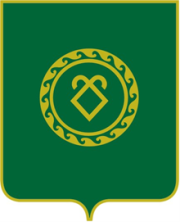 АДМИНИСТРАЦИЯСЕЛЬСКОГО ПОСЕЛЕНИЯКАЗАНЧИНСКИЙ СЕЛЬСОВЕТМУНИЦИПАЛЬНОГО РАЙОНААСКИНСКИЙ РАЙОНРеспублики Башкортостан№п/пНаименованиеУчасткаМетоды проведения обследованиеПроцедура учета сорных растенийСроки проведения обследований1Территория сельского поселенияПроведение обследований закрепленной территории с целью выявления карантинных объектовВизуальный осмотрЗапись в журналИзвещение Россельхознадзор об обнаружении карантинных объектовВ течение вегетативного периода2Территория сельского поселенияРаботы по ликвидации очагов: химические обработки препаратами из списка агрохимикатов, разрешенных к применению методом опрыскиванияВизуальный осмотрЗапись в журналВ течение вегетативного периода3Территория сельскогопоселенияРаботы по ликвидации первичных  очагов и  их  изолирование: механическое -удаление растений путем выкашивания до окончания вегетации с захватом защитной зоны, а также ручная прорывка с корнемЗапись в журналВ течение вегетационного периода№п/пНаименование мероприятияСрок исполнения1Проведение обследований земель с целью выявления новых очагов и уточнения динамики развития старыхВ течение вегетационного периода( апрель- октябрь)2Работы по ликвидации первичных очагов: химические обработкиВ течение вегетационного периода( апрель- октябрь)3Работы по ликвидации первичных и изолированных очагов:  механическое удаление путем выкашивания, а также ручная прорывка с корнемВ течение вегетационного периода( апрель- октябрь)№ п/пДата проведения систематического обследованияНаименование  организации, Ф.И.О.,   проводившего систематическое обследованиеМетод проведения систематического обследованияРезультат проведения систематического обследованияДата обращения в Россельхознадзор по РБ